Краевое государственное казенное учреждение «Организация, осуществляющая обучение, для детей-сирот и детей, оставшихся без попечения родителей «Детский дом №34»Доклад:«Новые формы работы постинтернатного сопровождения выпускников детского дома №34»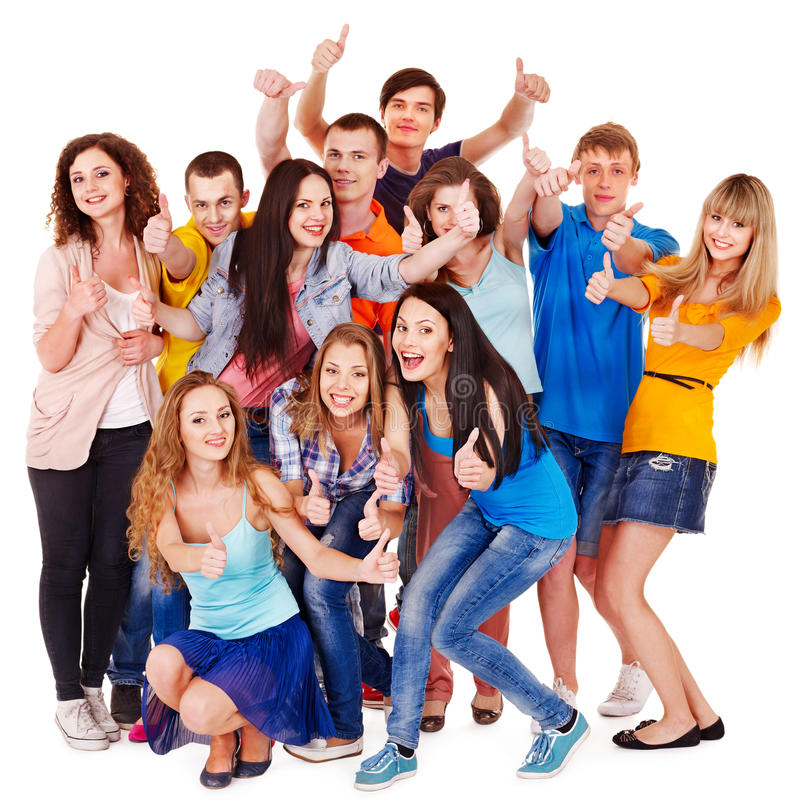        Составила: Яковец Виктория Викторовна,                                                     Социальный педагог КГКУ Детский дом 34г. Комсомольск-на-Амуре2020 год.       Целью Службы постинтернатного сопровождения нашего дома является оказание содействия социализации выпускников в обществе. А наш девиз: научить  наших выпускников обходиться без нас.Достижение поставленной цели обеспечивается через решение следующих задач:Оказывать социальную и психологическую помощь выпускникам детского дома на начальном этапе их самостоятельной жизни;Защищать права и интересы выпускников;Оказывать помощь в получении образования, специальности, последующем трудоустройстве.Содействовать повышению уровня социально-правовой грамотности выпускников.      Наша работа   построена на следующих принципах:Поэтому критериями успеха выпускников мы считаем:     Одним из самых критических моментов в жизни детей-сирот и детей, оставшихся без попечения родителей, является их переход из-под опеки государства к самостоятельной жизни.. Низкий уровень социальной компетентности, свойственный воспитанникам-сиротам, впоследствии нарушает процесс включения их в жизнь общества, снижает возможность усвоения принятой системы ценностей, норм, знаний и представлений. Воспитанники детского дома после выпуска нередко попадают в весьма трудную жизненную обстановку, которая ставит перед ними множество вопросов – бытовых, экономических, образовательно-профессиональных и социальных.. В итоге перед выпускниками стоят две насущные задачи: как перейти на самостоятельное жизнеобеспечение и как выстроить границы своего нового жизненного пространства.     Наиболее характерными затруднениями выпускников в период постинтернатной адаптации являются: проблемы интеллектуального, эмоционального и личностного развития; затруднения профессионального самоопределения, дальнейшего профессионального образования и трудоустройства; затруднения в самостоятельной организации быта и досуга, непрактичность; затруднения в ориентации в системе служб социальной поддержки;правовая некомпетентность; возврат в кризисные условия после выпуска.     Готовность воспитанников к самостоятельной жизни – основная цель деятельности детского дома. Судьбы выпускников детского дома во многом зависят от той помощи и поддержки, которую они могут получить после ухода из учреждения. Поэтому возникла необходимость создания эффективной системы сопровождения выпускников на этапе их социальной адаптации. 
     Работа нашей Службы включает в себя три направления:создание банка данных о выпускниках, обратившихся за помощью, осуществление обмена необходимой информацией с организациями и учреждениями;анализ профессионально-личностного становления;ведение карт сопровождения; обследование ЖБУ;отслеживание результатов сопровождения.защита личных, жилищных имущественных прав и интересов выпускников;предоставление консультаций по вопросам профессиональной ориентации, получения профессионального образования и трудоустройства;социальный патронат;организация работы по повышению психологической устойчивости;оказание помощи выпускникам в решении социально-бытовых вопросов;организация реабилитационных мероприятий для выпускников, находящихся в трудной жизненной ситуации.организация деятельности (педагогов, администрации детского дома и социальных партнёров), направленной на поддержку выпускника;организация теоретических семинаров по обучению педагогов социально-правовой и психолого-педагогической помощи выпускникам;выпуск методических материалов, брошюр по организации индивидуального сопровождения и поддержки выпускника в процессе его социализации.     Выход из учреждения означает для ребёнка, оставшегося без попечения родителей, начало самостоятельной жизни, в которой на первый план выходят проблемы социальной адаптации.Содержание социальной адаптации затрагивает следующие категории: социальный статус, профессиональное самоопределение, сформированность социально значимых способностей, качеств;положение в обществе, в системе межличностных отношений ближайшего социального окружения; характерологические особенности и качества личности; возможность проявления индивидуальности.Основной технологией применяемой при сопровождении выпускников является кураторство (общественное попечительство/наставничество).Для сбора информации используется:личное дело выпускника детского дома;беседы с воспитателями;информация от родственников;информация, полученная в ходе обследования ЖБУ;индивидуальные беседы с выпускниками.На основе полученной информации составляется база данных о выпускниках детского дома, где отражается:1. Ф.И.О.2. Дата рождения3. Место проживания4. Место обучения5. Место учёбы/работы6. Выявленные проблемы.По мере поступления дополнительной информации о выпускниках в базу данных вносятся изменения.     Защита социальных прав. Основной задачей службы постинтернатного сопровождения является информирование выпускников об их правах, и контроль за соблюдением данных прав.В числе социальных гарантий, контролируемых службой, находятся:1. Получение жилья.2. Бесплатное обучение и государственное обеспечение во время обучения.3. Пенсии, пособия.    Специалисты нашей Службы собирают информацию о жилье. Посещают квартиры, закреплённые за выпускниками, составляя акты обследования жилищно-бытовых условий. В случае отсутствия жилья, выпускник помещается для временного проживания в социальную гостиницу. Оказывается помощь в переоформлении пенсий.Осуществляется сбор информации о месте обучения, получении ими государственных пособий. В случае выявлении нарушений, специалисты службы оказывают содействие в разрешении конфликтной ситуации. Одной из основных задач службы является оказание помощи в защите прав и законных интересов выпускника. С этой целью заключён договор о сотрудничестве между детским домов и адвокатом Адвокатской палаты, целью которого является оказание юридической консультативной помощи выпускникам по вопросам: семейного, гражданского, жилищного, трудового, административного права. Выпускникам оказывается помощь в составлении ходатайств, жалоб, исковых заявлений. Работа службы подразумевает помощь в получении, замене, восстановлении утраченных документов, помощь в получении жилья, отстаивании своих прав на закреплённое жильё.Мероприятия по юридической защите повышают юридическую грамотность и компетентность выпускников, позволяют самостоятельно ориентироваться в жизненных ситуациях и, без проведения данной работы невозможна успешная адаптация выпускника в современном обществе.      Решение проблем трудоустройства является частью адаптационного процесса. Очень важно, чтобы бывший воспитанник детского дома, условия проживания которого отличаются от сверстников, правильно сориентировался, выбрал профессию по своим интересам, возможностям, затем успешно устроился на работу. Большая часть выпускников обучаются в системе начального профессионального образования. Специалисты службы взаимодействуют с мастерами начального профессионального образования. Для неработающих выпускников службой создаются условия для активизации участия выпускника в своём трудоустройстве:индивидуальные беседы по выбору профессии и формированию адекватного понимания выпускником своих профессиональных возможностей и соответствующей им оплаты труда.сотрудничество службы с центром занятости населения. Это помощь в подготовке документов для трудоустройства или на получение пособия по безработице.Мероприятия службы по трудовой адаптации позволяют выпускникам решить вопросы трудоустройства и быть полноправными, материально независимыми членами общества.     Психологом проводится комплексное изучение уровня социальных навыков, социальных сетей, уровня социальной адаптации. Также проводится диагностика профессиональной направленности и профпригодности. Психолог проводит лекции с выпускниками, индивидуальные беседы, осуществляет консультирование. Проводится коррекция сферы профессионального самоопределения. Специалистами организуются упражнения и игры, направленные на развитие навыков эффективного общения и взаимодействия, повышение самооценки и уверенности в себе, развитие самостоятельности.      После выпуска из детского дома, выпускники испытывают дефицит положительного общения. Для решения этой задачи необходимо организовать условия для установления выпускником новых контактов путём привлечения его к разнообразным занятиям, повышения его общественного статуса, уровня образования и развития интеллекта, расширение круга общения. Проведение комплекса мероприятий по вовлечению выпускников в позитивную среду общения могут включать следующие методы и формы работы: индивидуальные занятия и коллективное общение, включающее встречи, совместный развивающий досуг, участие в общественно полезном труде, спортивно-массовых мероприятиях. Наиболее удачной формой создания позитивной среды считаю работу Клуба выпускников.     Важным моментом реабилитационной работы будет являться привлечение внешних сил с целью поддержать выпускника и перевести ситуацию на социально приемлемый уровень. Внешние силы - это и окружение выпускника по месту жительства, детский дом, социальные партнёры. Реабилитационная работа с привлечением сети социальных контактов может быть реализована также на различных уровнях. Это:мобилизация контактной сети (естественные механизмы изменений); сетевые собрания (терапия);Сетевая перспектива, широкий учет социального контекста.    В качестве способа работы, оказывающей мощное непосредственное воздействие на личность подростка, мы рассматриваем сетевое собрание, в котором участвуют представители сети социальных контактов, в которую входит подросток. В сетевых встречах принимают участие члены семьи, родственники, соседи, представители детского дома, представители государственной и муниципальной власти, общественных объединений, гражданского сообщества. Каждая встреча собирается вокруг определенной проблемы, которая подчеркивается при назывании темы разговора, и заканчивается принятием конкретных решений, способствующих выходу из трудной жизненной ситуации, когда все участники, в том числе и сам выпускник как главное действующее лицо, совместно приходят к составлению плана мероприятий по выходу из кризисной ситуации, и каждый участник принимает на себя определенную долю ответственности за реализацию этих решений. Все это фиксируется в протоколе встречи. Прямым следствием и результатом встречи является выполнение определенных действий по выходу из трудной жизненной ситуации, которые выполняют не только и не столько специалисты учреждения или официальные лица, но, в первую очередь значимые люди в жизни выпускника. Объединение этих людей происходит вокруг решения проблемы.Этапы проведения сетевого собрания     Существует большой риск того, что дети выпускников интернатных учреждений могут оказаться социальными сиротами. Факторами риска отказа матери от ребёнка являются:низкий уровень осознания материнской ответственности, несформированная мотивация к материнству;отсутствие жилья;семейная неустроенность, отсутствие мужа;склонность к асоциальному поведению, вредные привычки;медицинские проблемы, в т.ч. психологического характера%отсутствие родственников или близких людей, способных оказать помощь, психологическую поддержку;низкий уровень доходов или их отсутствие.Без поддержки юные мамы не могут самостоятельно обеспечить себя и своего малыша всем необходимым для жизни. В сопровождение девушек включены специалисты службы постинтернатного сопровождения при ведущей роли куратора. В ходе сопровождения оказывается помощь в оформлении необходимых документов, оказывается психологическая поддержка юных матерей, проводится работа по формированию у них адекватной самооценки, уверенности в собственных силах, оказывается помощь в приобретении профессии. Куратор становится для них помощником, который вовремя подскажет и поможет справиться с трудностями.     Для организации своевременной поддержки выпускника детского дома в период социально-профессионального становления, направленной на благоприятную адаптацию в социуме, специалистами службы осуществляется социальный патронат выпускников. В ходе социального патроната педагогом-куратором оказывается необходимый комплекс мер выпускнику, включающий юридическую, психолого-педагогическую, медицинскую поддержку; результаты работы фиксируются в картах социального сопровождения выпускника.Отслеживание социальной адаптации выпускника детского дома осуществляется по следующим показателям:социальное положение (образование, трудоустройство);средства к существованию (стипендия, заработная плата, сберегательная книжка, социальные выплаты);семейное положение (женат/холост/замужем/не замужем; состав семьи, психологический климат);законопослушность (правонарушения, алкоголизм, токсикомания и т.д.);жилищно-бытовые условия (состояние жилья, сохранность имущества, оплата коммунальных услуг);отношения с кровными родителями, родственниками (поддерживает, не поддерживает);круг общения (отношения с друзьями, детьми детского дома и выпускниками).Помощь в организации досуга и отдыха. Привлечение выпускников для участия в коллективных творческих мероприятиях детского дома.Индивидуального подхода к судьбе каждого ребенкаКомплексного решения проблем выпускникапереориентации иждивенческой психологии на стремление справиться с жизненными проблемами собственными силамиадекватной реакции на ситуацию, в которой находится выпускникгарантии непрерывного и всестороннего сопровождения выпускникаориентации на социально-ценностные отношения (способность педагога обнаружить за событиями, действиями, словами, поступками, предметами человеческие отношениядеятельностного подхода (обязательная активность каждого участника программы, личная заинтересованность в ее реализацииРасширение социального пространства (привлечение учреждений здравоохранения, образования, социальной защиты)ориентации на работу в современном правовом полеконфиденциальностиI ЭТАППодготовительныйЗадачей подготовительного этапа является сбор и систематизация информации о проблемах выпускников в постинтернатной жизни, определение методов решения данных проблем.II  ЭТАПДеятельностныйЗадачей деятельностного этапа является защита прав и интересов выпускников, реализация индивидуального плана постинтернатного сопровождения с участием органов государственной и муниципальной власти, общественных организаций и других институтов гражданского сообщества№ВремяПервичное рассмотрениеМониторинг1.10-15Сообщение специалистов детского дома об актуальной ситуации и проблемах выпускника; о тактике маршрута социально-педагогической поддержкиВзаимное информирование специалистов о продвижении выпускника в рамках маршрута социально-педагогической поддержки2.5-15Сообщения специалистов общественных структур об имеющихся ресурсах; о предполагаемой тактике маршрута социально-педагогической поддержкиАктуализация имеющихся проблемных ситуаций. Проверка соответствия работы по маршруту социально-педагогической поддержки и возможностям организаций3.10Комплексная оценка, выделение иерархии потребностей выпускника, анализ предложенных тактик, обсуждение рисковТекущая совокупная оценка и анализ затруднений специалистов в реализации мероприятий4.5-15Планирование маршрута социально-педагогической поддержки на основе привлечения ресурсовКоррекция выбранных тактик5.7-15Распределение ответственных и сроков мероприятийОбсуждение намеченных мер6.5Достижение договорённостей о рабочем взаимодействии и взаимном информированииДостижение договорённостей7.5-10Взаимная экспертиза принятых решений, подписание протоколаПодписание протоколаIII ЭТАП.Постинтернатное сопровождениеМониторинговое сопровождение становится возможным при наличии нормальных условий жизни, трудоустройстве выпускника на постоянную работу со стабильным заработком, а также личностной зрелости выпускника, наличии развитой социально-поддерживающей сети (родственники, друзья, значимые люди)